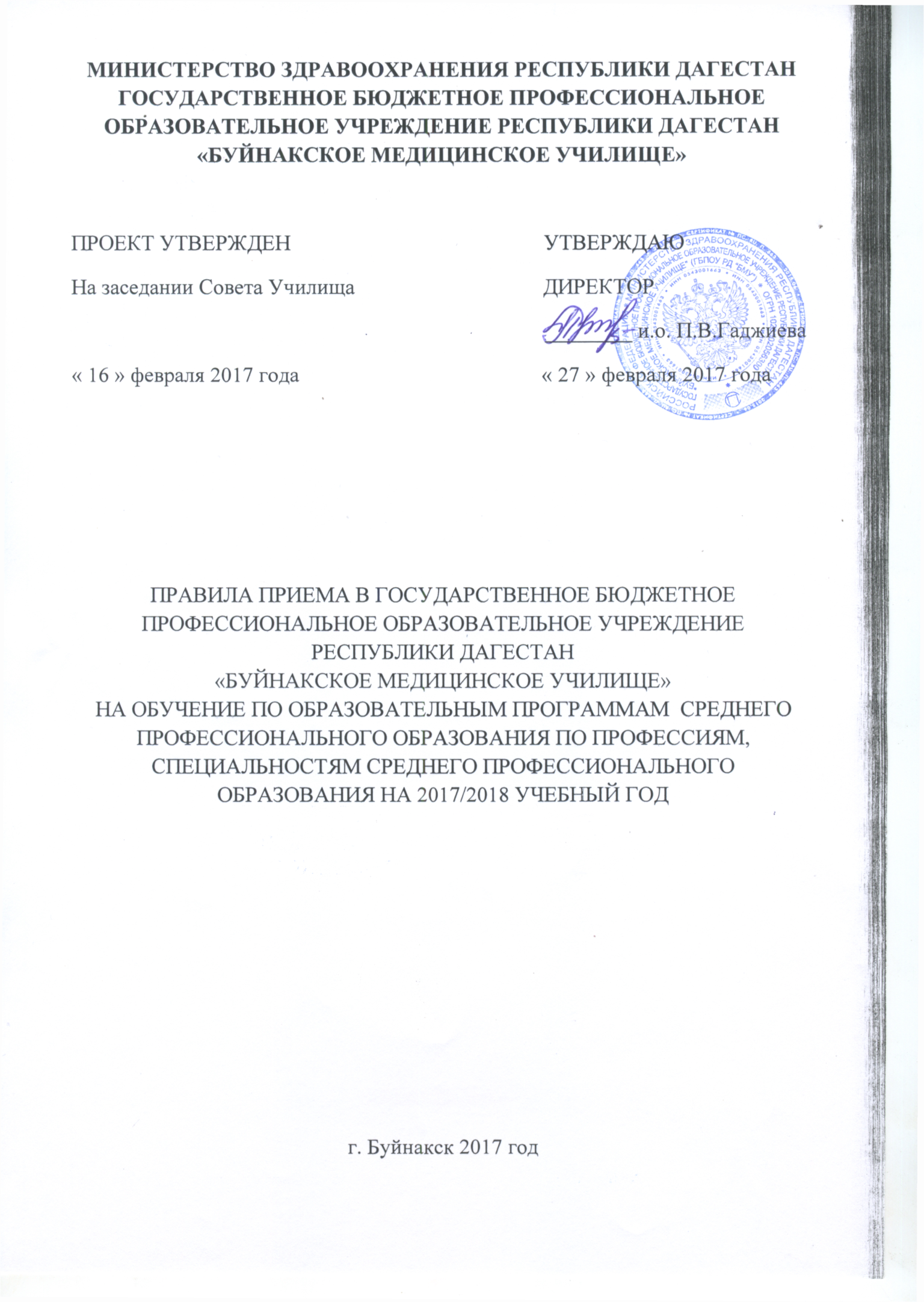 І. Общие положения.Государственное бюджетное профессиональное образовательное учреждение Республики Дагестан «Буйнакское медицинское училище» (далее – ГБПОУ РД «БМУ») реализует подготовку по программам подготовки специалистов среднего звена (далее – ППССЗ) среднего профессионального образования (далее – СПО) базового и повышенного уровней.Настоящие Правила приёма в ГБПОУ РД «БМУ» составлены на основании:Конституции Российской Федерации (Москва, 1993 г.)Закона Российской Федерации «Об образовании» (от 29.12.2012 г. № 273-ФЗ)Приказа Минобрнауки России от 14.06.2013 № 464 (ред. от 22.01.2014) "Об утверждении Порядка организации и осуществления образовательной деятельности пообразовательным программам среднего профессионального образования" (Зарегистрировано в Минюсте России 30.07.2013 N 29200)Приказа Министерства образования и науки РФ № 36 от 23.01.2014 г. «Об утверждении Порядка приёма на обучение по образовательным программам среднего профессионального образования»Приказа Министерства образования и науки РФ № 1456 от 11 декабря 2015 г. «О внесении изменений в Порядок приёма на обучение по образовательным программам среднего профессионального образования, утверждённый приказам Министерства образования и науки РФ от 23 января 2014 г. № 36»Приказа Министерства образования и науки РФ от 30.12.2013 № 1422 «Об утверждении Перечня вступительных испытаний при приеме на обучение по образовательным среднего профессионального образования по профессиям и специальностям, требующим у поступающих наличия определенных творческих способностей, физических и (или) психологических качеств»Постановления Правительства РФ от 14 августа 2013 г. № 697 «Об утверждении перечня специальностей и направлений подготовки, при приеме на обучение по которым поступающие проходят обязательные предварительные медицинские осмотры (обследования) в порядке, установленном при заключении трудового договора или служебного контракта по соответствующей должности или специальности»Приказа Минздравсоцразвития РФ от 12.04.2011г., №302н «Об утверждении перечней вредных и (или) опасных производственных факторов и работ, при выполнении которых проводятся обязательные предварительные и периодические медицинские осмотры (обследования), и порядка проведения обязательных предварительных и периодических медицинских осмотров (обследований) работников, занятых на тяжелых работах и на работах с вредными и (или) опасными условиями труда»Приказа Министерства образования и науки РФ от 12 сентября 2013 г. № 1059 «Об утверждении Порядка формирования перечней профессий, специальностей и направлений подготовки»Постановления Правительства РФ от 31 августа 2013 г. № 755 «О федеральной информационной системе обеспечения проведения государственной итоговой аттестации обучающихся, освоивших основные образовательные программы основного общего и среднего общего образования, и приёма граждан в образовательные организации для получения среднего профессионального и высшего образования и региональных информационных системах обеспечения проведения государственной итоговой аттестации обучающихся, освоивших основные образовательные программы основного общего и среднего общего образования»Постановления Правительства РФ от 10 сентября 2013 г. № 797 «О федеральной информационной системе «Федеральный реестр апостилей, проставленных на документах об образовании и (или) о квалификации»»Постановления Правительства РФ от 25 июля 2013 г. N 627 «Об утверждении требований к осуществлению государственного контроля (надзора) в сфере образования за деятельностью образовательных организаций, реализующих образовательные программы, содержащие сведения, составляющие государственную тайну»Приказа МЗ РДДругих нормативных документов в области образованияУстава ГБПОУ РД «БМУ»Правил внутреннего распорядка ГБПОУ РД «БМУ»Настоящие Правила приема регламентируют прием граждан Российской Федерации (далее– абитуриентов) в ГБПОУ РД «БМУ» для обучения по программам подготовки специалистов среднего звена СПО базовой или углубленной подготовки за счёт средств федерального бюджета, по договорам с оплатой стоимости обучения.Приём на обучение по ППССЗ СПО за счёт бюджетных ассигнований федерального бюджета, бюджетов субъектов Российской Федерации и местных бюджетов является общедоступным (п.4 ст.68 ФЗ «Об образовании»)ГБПОУ РД «БМУ» самостоятельно разрабатывает и утверждает ежегодно правила приёма, определяющие их особенности, не противоречащие законодательству Российской Федерации.Приём для обучения по ППССЗ СПО в ГБПОУ РД «БМУ» осуществляется на основе ежегодных правил приёма, разрабатываемых в соответствии с типовыми положениями об образовательном учреждении.Приём граждан в ГБПОУ РД «БМУ» для получения среднего профессионального образования осуществляется по заявлению лиц, имеющих:основное общее образование (на базе 9 класса);среднее (полное) общее образование (на базе 11 классов);начальное профессиональное образование;среднее профессиональное образование.Приёмная комиссия ГБПОУ РД «БМУ» осуществляет передачу, обработку и предоставление полученных в связи с приёмом данных поступающих в соответствии с требованиями законодательства РФ в области персональных данных.Условиями приема на обучение по образовательным программам гарантированы соблюдение права на образование и зачисление из числа поступающих, имеющих соответствующий уровень образования, наиболее способных и подготовленных к освоению образовательной программы соответствующего уровня и соответствующей направленности лиц.Порядок приема граждан в ГБПОУ РД «БМУ»Приемная комиссия ГБПОУ РД «БМУ» организуется ежегодно для формирования контингента обучающихся из числа наиболее подготовленной и профессионально ориентированной молодежи.Состав приемной комиссии, права и обязанности ее членов определяет и утверждает И.О. Директора училища, который является председателем приемной комиссии и несет ответственность за соблюдение нормативных документов по организации приема в ГБПОУ РД «БМУ».Приказ об утверждении состава приемной комиссии издается И.О. Директора ГБПОУ РД «БМУ».Состав, полномочия и порядок деятельности приёмной комиссии регламентируется данным Положением.Срок полномочий приемной комиссии составляет 1 год. Работа приемной комиссии завершается отчетом об итогах приема на педагогическом совете училища.Заседания приемной комиссии оформляются протоколами, которые подписываются председателем и ответственным секретарем приемной комиссии.Основные задачи приемной комиссии:проведение работы по профессиональной ориентации молодежи, изданию и распространению различных информационных материалов;подготовка бланков учетной документации;прием документов, их оформление и хранение, переписка по вопросам приема;проведение конкурсного отбора и вынесение решения о зачислении в состав обучающихся;анализ и обобщение итогов приема, подготовка предложений для рассмотрения на педагогическом совете училища.До начала приема документов приемная комиссия ГБПОУ РД «БМУ» определяет и объявляет: перечень специальностей, на которые объявляется прием документов в соответствии с лицензией; формы обучения, уровни среднего профессионального образования; уровень образования, необходимого для поступления; количество мест для приема за счет средств бюджета в соответствии с утвержденными контрольными цифрами; количество мест для приема по договорам с физическими и (или) юридическими лицами с оплатой ими стоимости обучения; информацию о формах проведения вступительных испытаний;  информацию о правилах подачи и рассмотрения апелляции;  образец договора об оказании платных образовательных услуг.Приём граждан в ГБПОУ РД «БМУ» для получения среднего профессионального образования осуществляется по заявлению лиц, имеющих:  основное общее образование (на базе 9 класса);  среднее (полное) общее образование (на базе 11 классов); среднее (полное) общее образование, полученное в образовательных учреждениях иностранных государств; начальное профессиональное образование;  среднее профессиональное образование.При приеме ГБПОУ РД «БМУ» обеспечивает соблюдение прав граждан на образование, установленных законодательством Российской Федерации. Ограничения допускаются по медицинским показаниям, определяемым в установленном порядке учреждениями здравоохранения, обеспечивается гласность и открытость работы приемной комиссии, объективность оценки способностей и склонностей поступающего.С целью подтверждения достоверности документов, представляемых поступающими, приемная комиссия вправе обращаться в соответствующие государственные (муниципальные) органы и организации.Учебное заведение знакомит абитуриента с Уставом училища, лицензией на право ведения образовательной деятельности, свидетельством о государственной аккредитации по конкретным специальностям и другими документами, регламентирующими организацию образовательного процесса и работу приемной комиссии, порядком рассмотрения апелляций и датой предоставления подлинника государственного документа об образовании.Для организации и проведения вступительного испытания по специальностям Лечебное дело, Акушерское дело, Сестринское дело, Стоматология ортопедическая, требующего наличия у поступающих определенных психологических качеств (далее – вступительное испытание), председателем приемной комиссии утверждаются составы экзаменационных и апелляционных комиссий.При наличии конкурса обеспечивается зачисление из числа поступающих, имеющих соответствующий уровень образования, наиболее способных и подготовленных к освоению образовательной программы соответствующего уровня и соответствующей направленности лиц.До начала приема документов приемная комиссия ГБПОУ РД «БМУ» на официальном сайте bmu-05.ru и информационном стенде приемной комиссии размещает следующую информацию:правила приема в ГБПОУ РД «БМУ»;условия приема в ГБПОУ РД «БМУ» на обучение по договорам об оказании платных образовательных услуг;перечень специальностей, по которым ГБПОУ РД «БМУ» объявляет прием в соответствии с лицензией на осуществление образовательной деятельности (с выделением форм получения образования);требования к уровню образования, которое необходимо для поступления (основное общее или среднее общее образование);информацию о формах проведения вступительных испытаний;особенности проведения вступительных испытаний для лиц с ограниченными возможностями здоровья;информацию о необходимости прохождения поступающими обязательного предварительного медицинского осмотра (обследования) согласно Приказа Министерства здравоохранения и социального развития РФ от 12.04.2011. № 302н (форма 086/у).правила подачи и рассмотрения апелляций по результатам вступительных испытаний;информацию о наличии общежития и количестве мест в общежитиях, выделяемых для иногородних поступающих;образец договора об оказании платных образовательных услуг.Сроки работы приемной комиссии: в течение учебного года.Прием документов ведётсяпо очной (дневной) форме обучения для специальностей лечебное дело, акушерское дело, сестринское дело, стоматология ортопедическая – с 20 июня по 10 августа 2017 г.;Перечень специальностей:31.02.01 Лечебное дело на базе среднего (полного) общего образования (11 классов), на бюджетной основе, очная (дневная) форма обучения, углубленная форма подготовки, срок обучения Зг.10 мес.31.02.02 Акушерское дело на базе среднего (полного) общего образования (11 классов), на бюджетной основе, очная (дневная) форма обучения, базовая форма подготовки, срок обучения 2г.10 мес.34.02.01 Сестринское дело на базе среднего (полного) общего образования (11 классов), на бюджетной основе, очная (дневная) форма обучения, базовая форма подготовки, срок обучения 2г.10 мес.34.02.01 Сестринское дело на базе основного общего образования (9 классов), на бюджетной основе, очная (дневная) форма обучения, базовая форма подготовки, срок обучения 3 г. 10 мес.31.02.05 Стоматология ортопедическая на базе среднего (полного) общего образования (11 классов), на внебюджетной (коммерческой) основе, очная (дневная) форма обучения, базовая форма подготовки, срок обучения 2г. 10 мес.Прием в ГБПОУ РД «БМУ» граждан осуществляется по личному заявлению.К заявлению о приеме в ГБПОУ РД «БМУ» поступающие прилагают:документ, удостоверяющий личность и гражданство;по своему усмотрению оригинал или копию документа государственного образца об образовании и (или) документа об образовании и о квалификации или его копию.Если при подаче документов абитуриент представляет копию документа об образовании и (или) документа об образовании и о квалификации, то его знакомят с датой предоставления оригинала документа об образовании (при зачислении);медицинскую справку (форма 086/у);прививочный сертификат;4 фотографии (3х4);другие документы могут быть представлены поступающим, если они затребованы от абитуриента приемной комиссией при наличии ограничений на обучение по соответствующей специальности, установленные законодательством Российской Федерации.Документы поступающих регистрируются в журнале установленной формы, и выдается расписка установленной формы о приеме документов.Объем и структура приема обучающихся на обучение в ГБПОУ РД «БМУ» за счет средств бюджета определяются в соответствии с контрольными цифрами приема, установленными Министерством здравоохранения Республики Дагестан.В период приема документов приемная комиссия размещает на официальном сайте ГБПОУ РД «БМУ» (bmu-05.ru) сведения о количестве поданных заявлений по каждой специальности с выделением форм получения образования.При приеме с оплатой стоимости обучения заключается договор между ГБПОУ РД «БМУ» и физическим или юридическим лицом.Абитуриент имеет право участвовать одновременно в конкурсе только на две специальности, согласно поданного заявления (одна из которой является бюджетной, вторая – на договорной основе).ГБПОУ РД «БМУ» вносит в федеральную информационную систему (ФИС) сведения, необходимые для информационного обеспечения приема граждан в образовательные организации СПО.Приём иностранных граждан.Приём иностранных граждан (включая граждан государств, находящихся на территории бывшего СССР) в ГБПОУ РД «БМУ» осуществляется в пределах контрольных цифр приема на договорной основе с оплатой стоимости обучения физическими и (или) юридическими лицами по согласованию с Министерством здравоохранения Республики Дагестан.Приём документов у иностранных граждан, поступающих для обучения по договорам с оплатой стоимости обучения физическими и (или) юридическими лицами осуществляется в сроки, определяемые образовательным учреждением согласно п.26 настоящих Правил приёма.При подаче заявления о приёме абитуриент предъявляет следующие документы:копию документа, удостоверяющего личность, либо копию документа иностранного гражданина в Российской Федерации (согласно ст.10 ФЗ от 25.07.2002 г. № 115-ФЗ);оригинал документа государственного образца об образовании (или его заверенную копию), либо оригинал документа иностранного государства об образовании, признаваемый эквивалентным в Российской Федерации документу о среднем (полном) образовании (или его заверенную копию);заверенный в установленном порядке перевод на русский язык документа иностранного государства об образовании и приложения к нему (если последнее предусмотрено законодательством государства, в котором выдан такой документ об образовании);копию визы на въезд в Российскую Федерацию, если иностранный гражданин прибыл по въездной визе;все переводы на русский язык должны быть выполнены на имя и фамилию, указанные во въездной визе;4 фотографии (3х4).Зачисление иностранных граждан для обучения по договорам с оплатой стоимости обучения физическими и (или) юридическими лицами осуществляется в сроки, установленные образовательным учреждением.ΙV. Вступительные испытания.В соответствии с перечнем вступительных испытаний при приеме на обучение по образовательным программам среднего профессионального образования (согласно приказов №от 23 января 2014 г. и № 1456 от 11 декабря 2015 г. Минобрнауки РФ) по специальностям Лечебное дело, Акушерское дело, Сестринское дело, Стоматология ортопедическая, требующих у абитуриента наличия определенных психологических качеств, проводится вступительное испытание, в виде психологического тестирования.Вступительное  испытание  проводится  в  письменной  (бланковой)  форме.  Тестированиепроводится с использованием стандартизированной психологической методики. Ориентировочная длительность процедуры тестирования составляет до 1 академического часа.Вступительное испытание проводится на русском языке.Вступительное испытание абитуриент сдает однократно. Повторная сдача вступительного испытания не допускаетсяДля всех абитуриентов, поступающих по общему конкурсу, проводятся одинаковые вступительные испытания независимо от уровня образования.За 10 дней до окончания работы приемной комиссии (01 августа 2017 г.) составляется расписание вступительных испытаний, которое утверждается председателем приёмной комиссии ГБПОУ РД «БМУ».Экзаменационные группы для сдачи вступительных испытаний формируются из 30 человек.По результатам вступительных испытаний выносится одно из следующих итоговых заключений о профессиональной пригодности абитуриента.Результаты вступительного испытания объявляются в форме единого списка, включающего всех прошедших данное вступительное испытание.Экзаменационная оценка ставится прописью «зачтено» / «не зачтено»  в экзаменационную ведомость.Письменные экзаменационные работы выполняются на листах со штампом учебного заведения.Листы со штампом учебного заведения шифруются председателем приёмной комиссии и до выдачи их экзаменаторам находятся у ответственного секретаря приемной комиссии и подлежат строгому учету. Проверенные работы после экзамена передаются экзаменаторами ответственному секретарю для хранения.Абитуриенты, не успевшие выполнить полностью экзаменационные работы, сдают их не законченными.Проверка письменных работ проводится только в помещении учебного заведения членами экзаменационной комиссии.Письменные работы абитуриентов, зачисленных в учебное заведение, хранятся в личном деле.Письменные работы лиц, получивших неудовлетворительную оценку и не прошедших по конкурсу, хранятся в течение 6 месяцев, а затем подлежат уничтожению.Лица, не явившиеся на вступительные испытания без уважительной причины, получившие неудовлетворительную оценку, а также забравшие документы в период проведения вступительных испытаний, выбывают из конкурса и не зачисляются в ГБПОУ РД «БМУ».Лица, не явившиеся на вступительные испытания по уважительной причине (подтвержденной документально), допускаются к его прохождению по разрешению председателя приёмной комиссии с другой группой до завершения вступительных испытаний в учебном заведении.V. Прием и рассмотрение апелляций по результатам вступительных испытаний.При несогласии с порядком проведения и (или) результатами вступительного испытания, проведенного в ГБПОУ РД «БМУ», абитуриент имеет право подать письменное заявление в апелляционную комиссию (далее – апелляция).Для рассмотрения апелляций на период проведения вступительных испытаний приказом И.О. Директора училища создается апелляционная комиссия.Прием апелляций осуществляется в течение дня после объявления результата вступительного испытания.Абитуриент имеет право ознакомиться со своей экзаменационной работой в присутствии апелляционной комиссии с разрешения председателя приемной комиссии.Апелляции принимается от абитуриентов лично.Апелляция от вторых лиц, в том числе от родственников поступающих, не принимаются и не рассматриваются.Абитуриент должен иметь при себе документ, удостоверяющий его личность.Абитуриент имеет право присутствовать при рассмотрении апелляции. С несовершеннолетним абитуриентом имеет право присутствовать один из родителей (законных представителей). Присутствующий на апелляции с несовершеннолетним абитуриентом не участвует в обсуждении и не комментирует действия Апелляционной комиссии.Дополнительный опрос абитуриентов при рассмотрении апелляций не допускается.После рассмотрения апелляции выносится решение апелляционной комиссии о результате по вступительному испытанию. Оформленное протоколом решение апелляционной комиссии доводится до сведения поступающего (под роспись в журнале).Решение апелляционной комиссии является окончательным и пересмотру не подлежит.VΙ. Зачисление в ГБПОУ РД «БМУ».Зачисление в число обучающихся проводится на конкурсной основепо результатам вступительных испытаний на специальности Лечебное дело, Акушерское дело, Сестринское дело, Стоматология ортопедическая;Абитуриенты обязаны предоставить в приемную комиссию оригиналы документов об образовании до 12 00 15 августа 2017 года. Претензии от абитуриентов, не предоставивших в установленный срок оригинал документа об образовании, Приемной комиссией не принимаются и не рассматриваются.Лица, не представившие оригинал документов об образовании в указанный срок, в конкурсе не участвуют.Лица, включенные в список рекомендованных к зачислению, и не предоставившие (забравшие) оригинал документа об образовании в сроки согласно п.72, выбывают из вышеназванного списка и рассматриваются как отказавшиеся от зачисления. Приложением к приказу о зачислении является пофамильный перечень указанных лиц. Приказ с приложением размещается на следующий рабочий день после издания на информационном стенде приемной комиссии и на официальном сайте ГБПОУ РД «БМУ»Поступающему, желающему забрать поданные для поступления документы (в том числе оригинал документа об образовании) из ГБПОУ РД «БМУ», указанные документы выдаются по письменному заявлению в течение суток.Зачисление на места с оплатой стоимости обучения по специальностям Стоматология ортопедическая проводится после заключения договора с ГБПОУ РД «БМУ».VΙΙ. Заключение.Настоящие Правила вступают в силу с момента утверждения их И.О. Директора училища и действуют в течение всего срока работы приёмной комиссии.Правила могут изменяться, дополняться в связи с принятием новых правовых документов и изменениями законодательства в области образования.Составитель:Ответственный секретарь приёмной комиссииГБПОУ РД «БМУ»Д.А. Койчакаева	______________